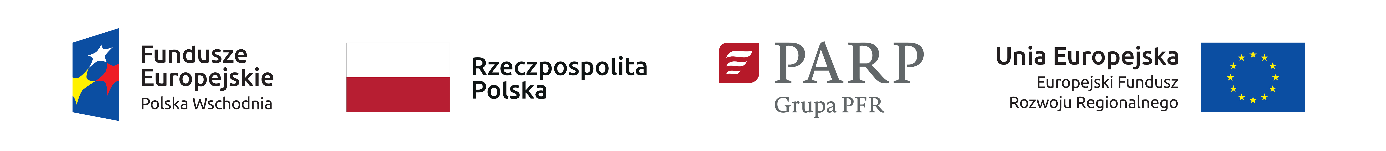 Nazwa wnioskodawcy:Nr wniosku o dofinansowanie: Dodatkowe oświadczenie w odniesieniu do podmiotów, które w części B pkt 1)-5) Formularza informacji przedstawianych przy ubieganiu się o pomoc inną niż pomoc w rolnictwie lub rybołówstwie, pomoc de minimis lub pomoc de minimis w rolnictwie lub rybołówstwie zaznaczyły odpowiedź „NIE”, jednakże w części B pkt 7) tego formularza zaznaczyły odpowiedź „TAK”Oświadczam, że jednostka gospodarcza, tj. łącznie podmiot, któremu ma być udzielona pomoc, oraz przedsiębiorcy wskazani jako powiązani w części A pkt 9) Formularza informacji przedstawianych przy ubieganiu się o pomoc inną niż pomoc w rolnictwie lub rybołówstwie, pomoc de minimis lub pomoc de minimis w rolnictwie lub rybołówstwie, nie znajduje się w trudnej sytuacji ekonomicznej, tj. nie spełnia żadnej z przesłanek wskazanych w części B pkt 1) – 5) wskazanego formularza.………………………….., dnia..……			……..…………….……………….……………     Miejscowość				      podpis/y i pieczęć Wnioskodawcy